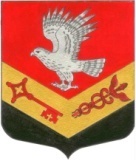 МУНИЦИПАЛЬНОЕ ОБРАЗОВАНИЕ«ЗАНЕВСКОЕ СЕЛЬСКОЕ ПОСЕЛЕНИЕ»ВСЕВОЛОЖСКОГО МУНИЦИПАЛЬНОГО РАЙОНАЛЕНИНГРАДСКОЙ ОБЛАСТИСОВЕТ ДЕПУТАТОВРЕШЕНИЕ 28.04.2008г.                                                                                                                    № 016д. ЗаневкаОб утверждении Положения о казне муниципального образования
"Заневское сельское поселение"
Всеволожского муниципального района Ленинградской области В целях определения порядка формирования, учета, управления и распоряжения казной муниципального образования "Заневское сельское поселение" Всеволожского муниципального района Ленинградской области, повышения эффективности управления имуществом на территории муниципального образования, в соответствии с Федеральным законом от 6.10.2003 года N 131-ФЗ "Об общих принципах организации местного самоуправления в Российской Федерации", уставом муниципального образования, Совет депутатовРЕШИЛ:1. Утвердить прилагаемое  Положение о казне муниципального образования " Заневское сельское поселение" Всеволожского муниципального района Ленинградской области. 2. Решение вступает в силу с момента его официального опубликования.3. Контроль над исполнением решения возложить на комиссию по промышленности, архитектуре, строительству, жилищно-комунальному хозяйству, благоустройству, транспорту и связи.Председатель Совета депутатов					В.Е.КондратьевИзм. № 01 от 18.03.10             Утверждено                                               решением Совета депутатов                                                               МО "Заневское сельское поселение"        Всеволожского муниципального района                                        Ленинградской области                                    от  28.04.2008г.  N  016 Положение о казне муниципального образования "Заневское сельское поселение" Всеволожского муниципального района Ленинградской области  1. Общие положения  1.1. Настоящее Положение разработано в соответствии с нормами Гражданского кодекса Российской Федерации, законодательства Ленинградской области, Устава муниципального образования "Заневское сельское поселение" Всеволожского муниципального района Ленинградской области и определяет общие цели, задачи и порядок формирования, учета, управления и распоряжения казной муниципального образования "Заневское сельское поселение" Всеволожского муниципального района Ленинградской области (далее - Поселение), обязательные для исполнения всеми физическими и юридическими лицами, а также должностными лицами органов местного самоуправления Поселения. 1.2. В состав казны Поселения входят денежные средства бюджета Поселения, движимое и недвижимое имущество (кроме денежных средств), включая имущественные права, находящиеся в собственности Поселения, не закрепленные за муниципальными унитарными предприятиями и учреждениями на праве хозяйственного ведения и оперативного управления. 1.3. Управление денежными средствами казны Поселения (средствами бюджета) от имени и в интересах Поселения осуществляется главой администрации Поселения. Использование денежных средств казны и учет их движения осуществляется в рамках предоставленных ему полномочий. 1.4. Управление и учет имущества казны (за исключением денежных средств) Поселения от имени и в интересах Поселения осуществляется администрацией Поселения (или Комитетом по управлению муниципальным имуществом Всеволожского муниципального района Ленинградской области, (далее - КУМИ), действующим в соответствии с предоставленными ему полномочиями (по заключенному между ним и администрацией соглашению). 1.5. В случае вовлечения имущества казны Поселения в сделку с участием третьих лиц соответствующие права и обязательства приобретает непосредственный собственник имущества - Поселение. 1.6. Формирование имущества казны Поселения и финансирование всех необходимых мероприятий по его содержанию и учету осуществляется за счет бюджетных средств Поселения и иных законных источников в рамках устанавливаемых нормативов. 2. Цели формирования, учета, управления и распоряжения казной
Поселения  Основными целями формирования, учета, управления и распоряжения казной Поселения являются: - укрепление экономической основы Поселения; - обеспечение экономической и финансовой самостоятельности Поселения в сфере гражданских правоотношений; - создание экономических предпосылок для разработки и реализации новых подходов к управлению собственностью Поселения, обеспечение максимально эффективного управления отдельными ее объектами; - реализация самостоятельной экономической политики Поселения на рынках недвижимости, ценных бумаг, инвестиций; - повышение доходов Поселения от коммерческого использования объектов муниципальной собственности; - сохранение и приумножение объектов собственности Поселения; - привлечение инвестиций и стимулирование предпринимательской деятельности на территории Поселения. 3. Состав и порядок формирования имущества казны Поселения  3.1. Объектами, составляющими казну Поселения, являются: 1) средства бюджета Поселения; 2)недвижимость, находящаяся в собственности Поселения и незакрепленная за муниципальными предприятиями и учреждениями;3) жилой фонд; - помещения, встроенно-пристроенные к жилым домам, но не являющиеся объектами жилищного фонда, согласно действующим правовым актам и актам органов местного самоуправления Поселения (нежилые помещения); - муниципальная доля в нежилых и жилых помещениях единого комплекса недвижимого имущества, находящегося в общей долевой собственности собственников помещений; - земельные участки, иные природные ресурсы, отнесенные к муниципальной собственности Поселения, в том числе земельные участки, которыми Поселение распоряжается на основании Федерального закона от 25 октября 2001 года N 137-ФЗ "О введении в действие Земельного кодекса Российской Федерации"; - имущественные комплексы ликвидированных предприятий; - строения, сооружения (объекты инженерной инфраструктуры, иные хозяйственные сооружения); - иные недвижимые вещи; 3) движимое имущество, находящееся в собственности Поселения и незакрепленное за муниципальными предприятиями и учреждениями: - машины, станки, оборудование, товарные запасы, запасы сырья и материалов; - ценные бумаги; - имущественные права Поселения в отношении хозяйственных обществ, приобретенные им в связи с участием в образовании имущества данных юридических лиц; - иные имущественные права Поселения; - объекты интеллектуальной собственности Поселения, в том числе исключительные права на них; - архивные фонды и архивные документы; - программные продукты и информационные базы данных; - иное движимое имущество. 3.2. Основаниями приобретения права собственности Поселения на отдельные объекты гражданских прав и включения их в состав казны Поселения являются: 1) создание новых объектов за счет средств казны Поселения; 2) приобретение в собственность Поселения объектов гражданских прав на основании гражданско-правовых сделок за счет средств казны Поселения; 3) участие Поселения в хозяйственных обществах; 4) передача в муниципальную собственность объектов в соответствии с законодательством о разграничении государственной собственности на федеральную собственность, собственность субъектов Российской Федерации и муниципальную собственность; 5) передача в собственность Поселения по передаточному акту на основании разделительного баланса имущества муниципального образования "Всеволожский район Ленинградской области" в связи с реформированием в сфере местного самоуправления. 6) приобретение права муниципальной собственности на брошенные вещи, а также вещи, признанные в установленном порядке бесхозяйными, и поступившие в этой связи в собственность Поселения в порядке, установленном действующим законодательством; 7) передача имущества, подлежащего распределению между акционерами или участниками юридического лица при его ликвидации; 8) передача невостребованного имущества, оставшегося после погашения требований кредиторов организации-должника в порядке статьи 148 Федерального Закона "О несостоятельности (банкротстве)"; 9) иные основания, предусмотренные действующим законодательством. 3.3. Основаниями включения в состав имущества казны Поселения объектов муниципальной собственности Поселения также являются: 1) изъятие излишнего, неиспользуемого либо используемого не по назначению имущества из оперативного управления муниципальных учреждений Поселения; 2) прекращение права хозяйственного ведения муниципального унитарного предприятия на муниципальное имущество, закрепленное за ним собственником данного имущества, по основаниям и в порядке, установленным действующим законодательством, в том числе в связи с отказом муниципальных унитарных предприятий от имущества, переданного им в хозяйственное ведение; 3) передача имущества ликвидированных муниципальных унитарных предприятий и муниципальных учреждений Поселения. 3.4. Включение в состав имущества казны Поселения объектов, приобретенных в муниципальную собственность по основаниям, перечисленным в  пункте 3.2 настоящего Положения, а также подлежащих включению в состав имущества казны в соответствии с  пунктом 3.3 настоящего Положения, осуществляется на основании постановления главы администрации Поселения, определяющего их дальнейшую судьбу, объем и порядок выделения средств на их содержание и эксплуатацию. 3.5. Основанием исключения объектов муниципальной собственности из состава казны Поселения является постановление главы администрации Поселения: 1) о закреплении имущества казны Поселения за муниципальными предприятиями, учреждениями на праве хозяйственного ведения, оперативного управления; 2) о прекращении права муниципальной собственности Поселения по основаниям, предусмотренным действующими нормативными актами. Соответствующее решение главы администрации Поселения должно содержать прямое указание КУМИ (как возможному держателю реестра муниципального имущества Поселения) об исключении соответствующего объекта из состава казны и внесении необходимых изменений в реестр муниципального имущества Поселения. 4. Учет объектов казны Поселения  4.1. Казна Поселения находится в непосредственном управлении администрации Поселения (при наличии соответствующего соглашения - иного специально уполномоченного органа). 4.2. Учет денежных средств казны Поселения обеспечивается путем составления, утверждения и исполнения бюджета Поселения на соответствующий финансовый год. 4.3. Учет объектов имущества казны Поселения и их движения осуществляется путем внесения сведений в соответствующий раздел реестра муниципального имущества Поселения. 4.4. Ведение реестра муниципального имущества Поселения осуществляет администрация Поселения (при наличии соответствующего соглашения - КУМИ) в соответствии с Положением об организации и ведении реестра муниципального имущества Поселения. 4.5. Казна Поселения, а также доходы, извлекаемые в результате вовлечения в хозяйственный оборот ее отдельных объектов, являются собственностью Поселения. 4.6. Право муниципальной собственности на недвижимое имущество казны Поселения и сделки с ним подлежат государственной регистрации в соответствии с Федеральным законом "О государственной регистрации прав на недвижимое имущество и сделок с ним". Все действия, необходимые для осуществления государственной регистрации права муниципальной собственности на недвижимое имущество казны Поселения, совершаются администрацией Поселения (при наличии соответствующего соглашения – КУМИ) за счет средств местного бюджета в пределах субвенций, выделенных в зависимости от объема переданных ему полномочий, если иное прямо не предусмотрено договорами о передаче имущества в пользование третьих лиц, с привлечением, в случае необходимости, муниципальных унитарных предприятий и учреждений. 4.7. Проведение независимой оценки отдельных объектов имущества казны Поселения осуществляется в следующих случаях: - при определении их стоимости в целях приватизации, передачи в доверительное управление, аренду либо ином вовлечении в хозяйственный оборот; - при использовании их в качестве предмета залога; - при переуступке долговых обязательств, связанных с данными объектами; - при передаче их в качестве вклада в уставные капиталы, фонды юридических лиц; - при возникновении спора об их стоимости; - в иных случаях, предусмотренных действующим законодательством Российской Федерации, Ленинградской области и нормативными актами органов местного самоуправления Поселения. 5. Управление и распоряжение казной Поселения  5.1. Приобретение и осуществление имущественных и личных неимущественных прав и обязанностей, а также обеспечение защиты прав собственника казны Поселения, в том числе судебной, от имени Поселения осуществляется администрацией Поселения (при наличии соответствующего соглашения - КУМИ). 5.2. Порядок и условия управления казной Поселения определяется нормами действующего законодательства Российской Федерации и Ленинградской области, нормативными актами органов местного самоуправления Поселения, принятыми в пределах их компетенции. 5.3. Порядок приватизации объектов имущества казны Поселения определяется действующим законодательством Российской Федерации, соответствующими нормативными актами Поселения о приватизации муниципального имущества. 5.4. Обеспечение соблюдения прав и интересов Поселения при управлении и распоряжении казной осуществляется администрацией Поселения. 5.5. Контроль над сохранностью и целевым использованием казны (за исключением денежных средств) Поселения осуществляет администрация Поселения. 5.6. Содержание и эксплуатация объектов муниципальной казны Поселения, не переданных во владение и (или) пользование физическим и юридическим лицам, осуществляется администрацией Поселения. 5.7. Содержание и эксплуатация объектов казны Поселения, переданных во владение и (или) пользование физическим и юридическим лицам, осуществляется указанными лицами за их счет. 5.8. В целях минимизации убытков от возможной утраты (гибели), недостачи или повреждения недвижимого имущества казны Поселения, возможно осуществление страхования данного имущества органами местного самоуправления Поселения в соответствии с нормативно-правовыми актами. 5.9. Имущественные требования, обращенные к Поселению, могут быть удовлетворены за счет казны Поселения.